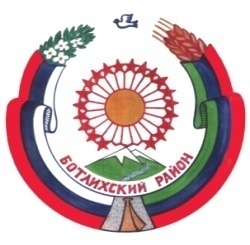 РЕСПУБЛИКА ДАГЕСТАНСОБРАНИЕ ДЕПУТАТОВ МУНИЦИПАЛЬНОГО РАЙОНА «БОТЛИХСКИЙ РАЙОН»368970; Ботлих с.24, р.2                                                                                                                от 07.03.2019г.                                                                                                                                                                                             Решениедвадцать четвертой сессии Собрания депутатов муниципальногорайона «Ботлихский район» шестого созыва  от 07 марта 2019 года      О внесении изменений в решение Собрания депутатов муниципального района «Ботлихский район» «О бюджете МР «Ботлихский район» на 2019год и на плановый период 2020-2021годов»      Рассмотрев представленный главой АМР «Ботлихский район» проект решения о внесении изменений в решение Собрания депутатов муниципального района «О бюджете МР «Ботлихский район» на 2019 год и на плановый период 2020 – 2021 годов» от 27.12.2018 год № 1 Собрание депутатов муниципального района решает:       1. Направить переходящие остатки  2018 года по состоянию на 01.01.2019 года в сумме 15372666 рублей согласно приложению №1.         2. Внести изменения в решение Собрания депутатов муниципального района «О бюджете МР «Ботлихский район» на 2019 год и на плановый период 2020 – 2021 годов» от 27.12.2018 год № 1, согласно приложениям №2-5.       3. В приложении №1 к решению №1 Собрания депутатов муниципального района «Ботлихский район» «О районном бюджете МР «Ботлихский район» на 2019 год и на плановый период 2020 – 2021 годов» от 27.12.2018 год № 1,  в перечне главных администраторов доходов районного бюджета МР «Ботлихский район» на 2019 год и на плановый период 2020-2021годов в аналитической группе подвида доходов  цифры «0000151» и «0000180», в части «безвозмездных поступлений в бюджеты МР от государственной корпорации – Фонда содействия реформирования ЖКХ на обеспечение мероприятий по капитальному ремонту многоквартирных домов» и «Прочие безвозмездные поступления в бюджеты муниципальных районов» подвида доходов заменить цифрами «0000150».      4. Статью 2 решения Собрания депутатов муниципального района «О бюджете МР «Ботлихский район» на 2019 год и на плановый период 2020 – 2021 годов» от 27.12.2018 год № 1 изложить в следующей редакции:«2. Установить предельный объем муниципального долга муниципального района «Ботлихский район» на 2019 год в сумме 957,7 тыс. рублей, на 2020 год в сумме 1915,3 тыс. рублей, на 2021 год  в сумме 3830,6 тысяча рублей, в том числе предельный объем обязательств по муниципальным гарантиям на 2019год 0 рублей, на 2020 год 0 рублей, на 2021 год 0 рублей.Учесть в бюджете МР «Ботлихский район» расходы на погашение кредита в  2019 году в сумме 957,7 тыс. рублей, в 2020 году -1915,3 тыс. рублей, в 2021 году -3830,6 тыс. рублей.Установить верхний предел муниципального долга МР «Ботлихский район»:на 1 января 2020года в сумме 18195,3 тыс. рублей;на 1января 2021года в сумме 17237,6 тыс. рублей; на 1января 2022года в сумме 15322,3 тыс. рублей.Установить предельный объем расходов на обслуживание муниципального долга МР «Ботлихский район» на 2019 год в сумме 18,2 тысяча рублей, на 2020 год в сумме 17,2 тыс. рублей, и на 2021 год в сумме 15,3 тыс. рублей.».5. Опубликовать настоящее решение в районной газете «Гьудуллъи-Дружба».             Глава муниципального района                                    М. М. Патхулаев        Председатель  Собрания депутатов                                               М. О. Омаров